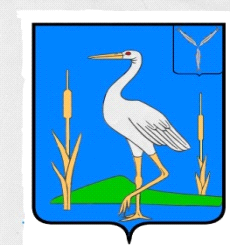 С О В Е ТБОЛЬШЕКАРАЙСКОГО МУНИЦИПАЛЬНОГО ОБРАЗОВАНИЯ РОМАНОВСКОГО  МУНИЦИПАЛЬНОГО РАЙОНА  САРАТОВСКОЙ ОБЛАСТИРЕШЕНИЕ №2331.01.2019 г.с.Большой КарайОб утверждении структурыадминистрации Большекарайскогомуниципального образованияВ соответствии со ст. 27 Федерального  закона № 131- ФЗ  «Об общих принципах организации местного самоуправления в Российской Федерации» и на  основании Устава  Большекарайского муниципального образования Романовского муниципального района Саратовской области Совет Большекарайского муниципального образованияР Е Ш И Л :Утвердить структуру администрации Большекарайского муниципального образования согласно приложению.Признать утратившим силу решение Совета от 22.08.2011 г № 152 «Об утверждении  структуры  администрации Большекарайского муниципального  образования».Настоящее решение обнародовать в установленном порядке. Контроль за выполнением настоящего решения оставляю за собой. Глава Большекарайского                                                                     муниципального образования                        Н.В.Соловьева                                                                                  Приложение к Решению                                                                                           Совета Большекарайского МО                                                                                          От 31.01. 2019 года № 23Структура  администрации Большекарайского муниципального образования:1. Глава администрации ;2. Заместитель главы администрации;3. Специалист 1 категории ;4. Водитель;5. Уборщик служебных помещений;6. Старший инспектор ВУС;7. Оператор газовой котельной 